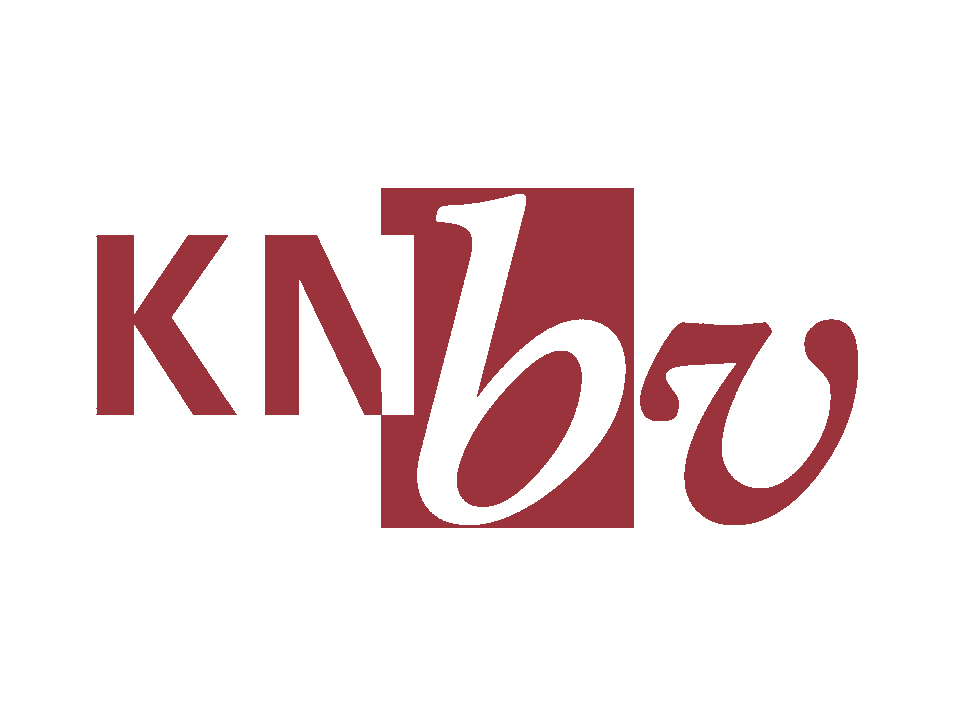 Aanvraagformulier Stipendium BottelierHet Stipendium Bottelier ondersteunt Nederlands plantenonderzoek in binnen- en buitenland. Deze beurs is bedoeld ter bevordering van de kennis in alle gebieden van de botanie van celbiologie tot ecologisch veldonderzoek. We financieren vooral kosten die studenten en promovendi maken voor hun onderzoek of stage, zoals reis- en verblijfkosten en aanschaf van materialen tot een bedrag van € 750. Bij de beoordeling selecteren we aanvragen voor ondersteuning in kosten die niet gemakkelijk door andere fondsen gesubsidieerd worden.De inzendtermijn is 1 maart en 1 oktober. Het bestuur streeft ernaar om 1 maand later te laten weten of je in aanmerking komt voor het Stipendium.Stuur het ingevulde formulier naar KNBV-secretaris marnel.scherrenberg@naturalis.nl Je kunt bij hem ook terecht voor meer informatie.Jouw gegevensJouw onderzoekSamenvattingGeef een samenvatting in 150-200 woorden van jouw onderzoeksplan en stuur een uitgebreider voorstel mee als pdf-bestand.Welk bedrag heb je nodig? 
Maximaal € 750. Let op: je hebt betalingsbewijzen nodig, zoals bonnetjes, die samen dit bedrag vormen. Autokilometers kun je declareren tegen een bedrag van € 0,19.Onze voorwaarden* Aanvinken indien akkoord. Wij kunnen alleen verzoeken in behandeling nemen van aanvragers welke akkoord gaan met onze voorwaarden.Voor- en achternaamStraat en huisnummerPostcode en woonplaatsEmailadresTelefoonnummerDatum van deze aanvraag:Titel van jouw onderzoek:Periode waarin het onderzoek plaatsvindt:Plaats hier de begroting van je onderzoeksprojectJe presenteert je onderzoek.We vragen dat je een presentatie geeft voor een onderzoeksgroep of voor een breder publiek met de KNBV in het dankwoord. Op het declaratieformulier vermeld je waar en wanneer je de presentatie gaf.□ *Je stuurt ons een samenvatting van je onderzoek.Binnen 6 maanden van het afronden van je onderzoek ontvangen wij  een samenvatting (100-200 woorden) en een toepasselijke foto van het onderzoek dat je gedaan hebt met behulp van de KNBV. Dit korte verslag komt op de KNBV-website.□ *Je bewaart bonnetjes van de gemaakte kosten.
Als we jouw aanvraag toekennen, dan kunnen we alleen daadwerkelijk gemaakte kosten vergoeden. Daarvoor moeten betalingsbewijzen wordt meegestuurd. Voor autokilometers houdt je het aantal kilometers per rit bij.□ *